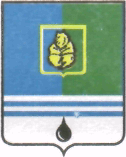 ПОСТАНОВЛЕНИЕАДМИНИСТРАЦИИ  ГОРОДА  КОГАЛЫМАХанты-Мансийского автономного округа - ЮгрыОт «01»  июня  2015 г.                                                             №1622О признании утратившимисилу постановленийАдминистрации города КогалымаВ соответствии с Федеральным законом от 27.07.2010 №210-ФЗ                         «Об организации предоставления государственных и муниципальных услуг», постановлением Администрации города Когалыма от 16.08.2013 №2438               «Об утверждении реестра муниципальных услуг города Когалыма», учитывая типовой перечень муниципальных услуг муниципальных образований      Ханты-Мансийского автономного округа – Югры, одобренный на заседании Комиссии по проведению административной реформы и повышению качества предоставления государственных и муниципальных услуг в автономном округе (протокол №16 от 31.03.2015):1. Признать утратившими силу:1.1. Постановление Администрации города Когалыма от 30.03.2012 №768 «Об утверждении Административного регламента исполнения муниципальной услуги «Установление тарифов (цен) на услуги, предоставляемые муниципальными предприятиями и учреждениями»;1.2. Постановление Администрации города Когалыма от 01.10.2012 №2299 «О внесении изменения в постановление Администрации города Когалыма от 30.03.2012 №768»;1.3. Постановление Администрации города Когалыма от 27.03.2013 №824 «О внесении изменений в постановление Администрации города Когалыма от 30.03.2012 №768»;1.4. Постановление Администрации города Когалыма от 02.12.2013 №3425 «О внесении изменений в постановление Администрации города Когалыма от 30.03.2012 №768»;1.5. Постановление Администрации города Когалыма от 02.06.2014 №1252 «О внесении изменений в постановление Администрации города Когалыма от 30.03.2012 №768».2. Управлению экономики Администрации города Когалыма (Е.Г.Загорская) направить в юридическое управление Администрации города Когалыма текст постановления и приложение к нему, его реквизиты, сведения об источнике официального опубликования в порядке и сроки, предусмотренные распоряжением Администрации города Когалыма                      от 19.06.2013 №149-р «О мерах по формированию регистра               муниципальных нормативных правовых актов Ханты-Мансийского автономного округа – Югры» для дальнейшего направления в Управление государственной регистрации нормативных правовых актов Аппарата Губернатора Ханты-Мансийского автономного округа - Югры.3. Опубликовать настоящее постановление и приложение к нему в газете «Когалымский вестник» и разместить на официальном сайте Администрации города Когалыма в сети «Интернет» (www.admkogalym.ru).4. Контроль за выполнением постановления возложить на заместителя главы Администрации города Когалыма Т.И.Черных.Глава Администрации города Когалыма			    В.И.СтепураСогласовано:председатель КФ				М.Г.Рыбачокначальник ЮУ					И.А.Леонтьевазам.начальника УЭ				Ю.Л.Спиридонованачальник ОРАР УЭ				А.А.Шумковспец.-эксп. ОО ЮУ				Д.А.ДидурПодготовлено:спец.-эксп. ОЦ УЭ				Е.М.Власова Разослать: УЭ, КФ, ЮУ, газета «Когалымский вестник», прокуратура, Сабуров. 